WINTER SHOW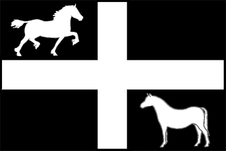 13th November 2022Chiverton RDAJUDGE: ABBI VAGUE – Penmennor StudFoal ClassesYearling Classes Youngstock Classes (2 & 3 years) Adult ClassesRidden Classes !!!Thank you to our competitors!!!!!!Thank you to our sponsors!!!Entries (Cash or BACS ONLY)CA of WPCS MembersNon-Members£8£101.Welsh Foal – Open to Welsh section A, B, C, D to be split if sufficient entries 2.Part bred Foal– Open to part bred Native foals/Arab3.Mountain & Moorland Foal – Open to all native breed sections, Shetland, Dartmoor, Exmoor, Fell, Dales, Highland excluding Welsh4.Non-Native Foal – Open to non-native foals any heightCH1Foal Championship5.Welsh Yearling – Open to Welsh section A, B, C, D to be split if sufficient entries 6.Part bred Yearling – Open to part bred Native/Arab 7.Mountain & Moorland Yearling – Open to all native breed sections, Shetland, Dartmoor, Exmoor, Fell, Dales, Highland excluding Welsh8Non-Native Yearling– Open to non-native yearlings any heightCH2Yearling Championship9.Welsh Youngstock – Open to Welsh section A, B, C, D to be split if sufficient entries 10.Part bred Youngstock – Open to all part bred Native/Arab 11Mountain & Moorland Youngstock – Open to all native breed sections, Shetland, Dartmoor, Exmoor, Fell, Dales, Highland excluding Welsh12.Non Native Youngstock – Open to non-native youngstock any heightCH3Youngstock Championship13.Welsh Adult – Open to Welsh section A, B, C, D to be split if sufficient entries      14.Part bred Adult – Open to part bred Native/Arab15.Mountain & Moorland Adult – Open to all native breed sections, Shetland, Dartmoor, Exmoor, Fell, Dales, Highland excluding Welsh16Non-Native Adult – Open to non-native horse/pony, any age, any heightCH4Adult ChampionshipOGCOverall Gelding Championshipfrom classes 1-16OICOverall Inhand ChampionshipAll Champions & Reserves from CH1-CH4 & OGC17.Young Handler 16years and under – may be split if sufficient entries – Special rosette to the youngest handler18.Adult Handlers – Handlers aged 25 and over (we all tell how the kids do so let’s see how you adults do it – Special rosette to the oldest handler19.Novice Horse/Pony (Walk & Trot ONLY) May be split if sufficient entries20.Leading Rein21.First Ridden22.Best combination 12-16years23.Best combination 17years and over24.Mountain & Moorland Ridden – May be split if sufficient entriesChampRidden ChampionshipMembers ChampionshipCA of WPCS members from all classes to come forwardSupreme ChampionshipAll Champions and Reserves from ALL championships